CAMARA MUNICIPAL DE SANTA BRANCA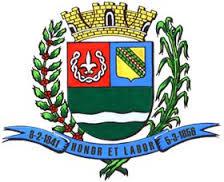 SECRETARIA DE FINANÇAS - CNPJ.01.958.948/0001-17PCA AJUDANTE BRAGA 108 CENTRO SANTA BRANCAData: 12/01/2018 16:23:01Transparência de Gestão Fiscal - LC 131 de 27 de maio 2009	Sistema CECAM (Página: 1 / 3)Empenho	Processo	CPF/CNPJ	Fornecedor	Descrição	Mod. Lic.	Licitação	Valor Empenhado	Valor Liquidado	Valor PagoMovimentação do dia 22 de Dezembro de 201701.00.00 - PODER LEGISLATIVO01.01.00 - CAMARA MUNICIPAL01.01.00 - CAMARA MUNICIPAL01.01.00.01.000 - Legislativa01.01.00.01.31 - Ação Legislativa01.01.00.01.31.0001 - MANUTENÇÃO DA CAMARA01.01.00.01.31.0001.2001 - MANUTENÇÃO DA CAMARA01.01.00.01.31.0001.2001.31901301 - FGTS01.01.00.01.31.0001.2001.31901301.0111000 - GERAL431	0/0	006.011.162/0001-01	261 - R.P.R. SERVIÇOS LTDA ME01.01.00.01.31.0001.2001.33903901 - ASSINATURAS DE PERIÓDICOS E ANUIDADES01.01.00.01.31.0001.2001.33903901.0111000 - GERAL, FGTS FOLHA DE PAGAMENTO SERVIDORES 12/2017.INSS PATRONAL FOLHA PGTO DEZEMBRO 2017 SERVIDORES E VEREADORES CAMARA MUNICIPALINSS PATRONAL DECIMO TERCEIRO FOLHA PGTO SERVIDORES CAMARA MUNICIPALCOMBUSTIVEL AUTOMOVEIS CAMARA MUNICIPAL MES DEZEMBRO 2017, OLEO LUBRAX SUPERA BR 5W40 1 LITRO, COLA SILICONE P PISTOLA SUPER TEK - PARA MANUTENCAO DA ILUMINACAO EXTERNA DO PREDIO DA CAMARA, FIO PARALELO 2X1,5MM - PARA MANUTENCAODA ILUMINACAO EXTERNA DO PREDIO DA CAMARA, BOCAL DE LOUCA SIMPLE - PARA MANUTENCAO DA ILUMINACAO EXTERNA DO PREDIO DA CAMARA, COLA CONTATO 1/16 195 G - PARA MANUTENCAO DA ILUMINACAO EXTERNA DO PREDIODA CAMARA, PINCEL COMPEL 1 POL. - PARA MANUTENCAO DA ILUMINACAO EXTERNA DO PREDIO DA CAMARA, COLA SILICONE P PISTOLA SUPER TEK - PARA MANUTENCAO DA ILUMINACAO EXTERNA DO PREDIO DA CAMARA, BOCAL DE LOUCA SIMPLE - PARA MANUTENCAO DA ILUMINACAO EXTERNA DO PREDIO DA CAMARA, CENTRAL II 433MHZ, CAPACITOR 15 UF X 250V, FIM DE CURSO BAC/PIVO MAX14	0/0	001.109.184/0004-38	240 - UNIVERSO ONLINE S.A.	DISPENSA D	/0	0,00	0,00	45,60CAMARA MUNICIPAL DE SANTA BRANCA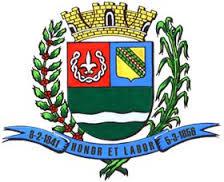 SECRETARIA DE FINANÇAS - CNPJ.01.958.948/0001-17PCA AJUDANTE BRAGA 108 CENTRO SANTA BRANCAData: 12/01/2018 16:23:01Transparência de Gestão Fiscal - LC 131 de 27 de maio 2009	Sistema CECAM (Página: 2 / 3)01.01.00.01.31.0001.2001.33903916 - MANUTENÇÃO E CONSERVAÇÃO DE BENS IMÓVEIS01.01.00.01.31.0001.2001.33903916.0111000 - GERAL430	0/0	006.011.162/0001-01	261 - R.P.R. SERVIÇOS LTDA ME01.01.00.01.31.0001.2001.33903977 - VIGILÂNCIA OSTENSIVA MONITORADA01.01.00.01.31.0001.2001.33903977.0111000 - GERAL124	0/0	006.011.162/0001-01	261 - R.P.R. SERVIÇOS LTDA ME01.01.00.01.31.0001.2001.33903997 - DESPESAS DE TELEPROCESSAMENTO01.01.00.01.31.0001.2001.33903997.0111000 - GERALSERVICO DE MANUTENCAO NOS PORTES AUTOMATICOS DA CAMARA MUNICIPAL, SERVICO DE MANUTENCAO DOS HOLOFOTES DA CAMARA MUNICIPALEmpenho global para pagamento dos serviços prestados de monitora mento de alarmes e cameras do predio da Camara durante o exercicio de 2017 conforme contratoMODALIDADES DE LICITAÇÃOCO-C - CONVITE / COMPRAS/SERVIÇOSCONC - CONCURSO PÚBLICOCO-O - CONVITE / OBRASCP-C - CONCORRÊNCIA PUBLICA / COMPRAS/SERVIÇOSCP-O - CONCORRÊNCIA PUBLICA / OBRASDISP - DISPENSAIN-G - INEXIGIBILIDADEIS-C - ISENTO DE LICITAÇÕES / COMPRAS/SERVIÇOSIS-O - ISENTO DE LICITAÇÕES / OBRASPR-E - PREGAO ELETRÔNICOPR-G - PREGAO PRESENCIALTP-C - TOMADA DE PREÇOS / COMPRAS/SERVIÇOSTP-O - TOMADA DE PREÇOS / OBRASSANTA BRANCA, 22 de Dezembro de 2017LUIS FERNANDO DA SILVA BARROSSP-325493/O-3CONTADOR LEGISLATIVOCAMARA MUNICIPAL DE SANTA BRANCA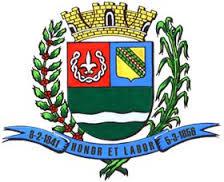 SECRETARIA DE FINANÇAS - CNPJ.01.958.948/0001-17PCA AJUDANTE BRAGA 108 CENTRO SANTA BRANCAData: 12/01/2018 16:23:01Transparência de Gestão Fiscal - LC 131 de 27 de maio 2009	Sistema CECAM (Página: 3 / 3)Empenho	Processo	CPF/CNPJ	Fornecedor	Descrição	Mod. Lic.	Licitação	Valor Empenhado	Valor Liquidado	Valor Pago42101/2017037- Fundo de Garantia por Tempo de Serviços01.01.00.01.31.0001.2001.31901302 - CONTRIBUIÇÕES PREVIDENCIÁRIAS - INSS01.01.00.01.31.0001.2001.31901302 - CONTRIBUIÇÕES PREVIDENCIÁRIAS - INSS01.01.00.01.31.0001.2001.31901302 - CONTRIBUIÇÕES PREVIDENCIÁRIAS - INSS01.01.00.01.31.0001.2001.31901302 - CONTRIBUIÇÕES PREVIDENCIÁRIAS - INSS01.01.00.01.31.0001.2001.31901302 - CONTRIBUIÇÕES PREVIDENCIÁRIAS - INSS01.01.00.01.31.0001.2001.31901302 - CONTRIBUIÇÕES PREVIDENCIÁRIAS - INSS01.01.00.01.31.0001.2001.31901302 - CONTRIBUIÇÕES PREVIDENCIÁRIAS - INSS01.01.00.01.31.0001.2001.31901302.0111000 - GERAL01.01.00.01.31.0001.2001.31901302.0111000 - GERAL01.01.00.01.31.0001.2001.31901302.0111000 - GERAL01.01.00.01.31.0001.2001.31901302.0111000 - GERAL01.01.00.01.31.0001.2001.31901302.0111000 - GERAL4240/00  ..-7- Instituto Nacional do Seguro Social4250/00  ..-7- Instituto Nacional do Seguro Social01.01.00.01.31.0001.2001.33903001 - COMBUSTÍVEIS E LUBRIFICANTES AUTOMOTIVOS01.01.00.01.31.0001.2001.33903001 - COMBUSTÍVEIS E LUBRIFICANTES AUTOMOTIVOS01.01.00.01.31.0001.2001.33903001 - COMBUSTÍVEIS E LUBRIFICANTES AUTOMOTIVOS01.01.00.01.31.0001.2001.33903001 - COMBUSTÍVEIS E LUBRIFICANTES AUTOMOTIVOS01.01.00.01.31.0001.2001.33903001 - COMBUSTÍVEIS E LUBRIFICANTES AUTOMOTIVOS01.01.00.01.31.0001.2001.33903001 - COMBUSTÍVEIS E LUBRIFICANTES AUTOMOTIVOS01.01.00.01.31.0001.2001.33903001 - COMBUSTÍVEIS E LUBRIFICANTES AUTOMOTIVOS01.01.00.01.31.0001.2001.33903001.0111000 - GERAL01.01.00.01.31.0001.2001.33903001.0111000 - GERAL01.01.00.01.31.0001.2001.33903001.0111000 - GERAL01.01.00.01.31.0001.2001.33903001.0111000 - GERAL01.01.00.01.31.0001.2001.33903001.0111000 - GERAL4290/0065.954.984/0001-95065.954.984/0001-95065.954.984/0001-95219- ARNALDO MICHELLETTI JUNIOR01.01.00.01.31.0001.2001.33903026 - MATERIAL ELÉTRICO E ELETRÔNICO01.01.00.01.31.0001.2001.33903026 - MATERIAL ELÉTRICO E ELETRÔNICO01.01.00.01.31.0001.2001.33903026 - MATERIAL ELÉTRICO E ELETRÔNICO01.01.00.01.31.0001.2001.33903026 - MATERIAL ELÉTRICO E ELETRÔNICO01.01.00.01.31.0001.2001.33903026 - MATERIAL ELÉTRICO E ELETRÔNICO01.01.00.01.31.0001.2001.33903026 - MATERIAL ELÉTRICO E ELETRÔNICO01.01.00.01.31.0001.2001.33903026 - MATERIAL ELÉTRICO E ELETRÔNICO01.01.00.01.31.0001.2001.33903026.0111000 - GERAL01.01.00.01.31.0001.2001.33903026.0111000 - GERAL01.01.00.01.31.0001.2001.33903026.0111000 - GERAL01.01.00.01.31.0001.2001.33903026.0111000 - GERAL01.01.00.01.31.0001.2001.33903026.0111000 - GERAL4160/0056.776.131/0001-10056.776.131/0001-10056.776.131/0001-1038- J.L. XAVIER LTDA EPPOUTROS/NÃO0,000,001.795,48OUTROS/NÃO/00,000,0014.978,18OUTROS/NÃO/00,000,007.634,49DISPENSA D/01.061,601.061,601.061,60DISPENSA D/00,000,00167,10DISPENSA D/0412,00412,00412,00EmpenhoProcessoCPF/CNPJFornecedorDescriçãoMod. Lic.   Licitação  Valor Empenhado    Valor Liquidado   Valor Pago, emepnho global para pagamento dos serviços de anuidades de provedor de internetdurante exercicio de 2017DISPENSA D/0550,00550,00550,00DISPENSA D/00,00663,00663,002590/0   009.617.942/0001-98486 - IDC TELECOM LTDA EPPSUBTOTALTOTAL, EMPENHO GLOBAL PARA PAGAMENTO DOS SERVIÇOS DE ACESSO A INTERNETDISPENSA D/00,000,00299,90VIA FIBRA OPTICA SCM  DURANTE O EXERCICIO DE 2017 CONFORME CONTRAT O----------------------------------------------------------------------------------------------------------------------------------------------------------------------------------------------2.023,602.686,6027.607,35----------------------------------------------------------------------------------------------------------2.023,602.686,6027.607,35